	Муниципальное бюджетное общеобразовательное учреждение «Кириковская средняя школа».РАБОЧАЯ ПРОГРАММАпо предмету «Речевая практика» для учащихся2 класса муниципального бюджетного общеобразовательного учреждения «Кириковская средняя  школа», обучающихся по адаптированной образовательной программе (легкая умственная отсталость)Составил:              учитель первой квалификационной категории Госсман Татьяна Николаевна.2021-2022 учебный год.Пояснительная записка	Пояснительная запискаЦель учебного предмета «Речевая практика» - развитие  речевой коммуникации школьников с нарушениями интеллекта для осуществления общения с окружающими людьми. Основной формой организации деятельности детей на уроках речевой практики является речевая ситуация (тематическая ролевая игра), позволяющая воспроизвести базовые условия естественного общения. Речевые навыки, сформированные в речевых ситуациях, переносятся в спонтанное общение.  Задачи раздела «Речевая практика»:Ускорить процесс овладения разговорной речью на основе коррекции всех составляющих речевой акт компонентов;Помочь детям ускорить и обобщить имеющийся у них речевой опыт:Улучшить качественные характеристики устной речи, как звукопроизношение, темп, ритм, дикция, интонация, выразительность;Способствовать совершенствованию речевого опыта учащихся.Корригировать и обогащать языковую базу устных высказываний детейУчить строить устные связные высказывания;Воспитывать культуру речевого общения.Характерное для детей с умственной отсталостью недоразвитие и нарушение  речи обуславливают специфику обучения их русскому языку в школе. Она выражена в том, что программа образования носит в основном элементарно – практический характер, при этом ведущим коррекционным принципом, объединяющим и организующим все разделы программы, является речевая практика.Введение в программу «Русский язык» раздела «Речевая практика» (1-4-е классы) обусловлено несовершенством речевой практики умственно отсталых дошкольников и младших школьников, что задерживает развитие их речи как средства общения, затрудняет включение детей в разнообразные формы коммуникации. Уровень речевого общения детей с нарушением интеллекта не может обеспечить успешного освоения учебного материала любого из учебных предметов.Программа по образовательной области «Русский язык» Включает  следующие учебные предметы:Речевая практика – 1 – 4 класс;Русский язык – 1 – 4 класс;Чтение – 2 – 4 класс.Рабочая программа по учебному курсу «Устная речь» составлена в соответствии с программой «Русский язык» (А.К. Аксёнова, С.В. Комарова, Э.В. Якубовская), опубликованной в сборнике  «Программы специальных (коррекционных) образовательных учреждений  VIII вида. 0-4 классы» И.А. Бгажнокова, СПб: филиал изд-ва «Просвещение», 2007 и учебником «Устная речь. 2 класс» С.В. Комаровой.Место учебного предмета «Речевая практика» в учебном планеНа изучение предмета «Речевая практика» в 1 классе отводится 2 часа в неделю и 66 часов в год.На изучение предмета «Речевая практика» во 2 классе отводится 2 часа в неделю и 68 часов в год.На изучение предмета «Речевая практика» в 3 классе отводится 2 часа в неделю и 68 часов в год.На изучение предмета «Речевая практика» в  4 классе отводится 2 часа в неделю и 68 часов в год.В каждом классе учебный предмет «Речевая практика» включает в себя 4 раздела с постепенным расширением и усложнением учебного материала.Результаты освоения учебного предметаЛичностные результаты освоения учебного предмета «Речевая практика»Осознание  себя  как  ученика, заинтересованного  посещением  школы,  обучением, занятиями,  как  члена  семьи, одноклассника, друга;Способность к осмыслению социального окружения, своего места в нем, принятие соответствующих возрасту ценностей и социальных ролей;Положительное  отношение  к  окружающей действительности,  готовность  к  организации  взаимодействия  с  ней  и эстетическому  ее  восприятию;Целостный,  социально  ориентированный взгляд  на  мир  в  единстве  его  природной  и  социальной  частей;Понимание  личной  ответственности  за  свои  поступки  на основе  представлений  об  этических  нормах  и  правилах  поведения  в современном обществе;Готовность к безопасному и бережному поведению в природе и обществе;Предметные результаты освоения учебного предмета «Речевая практика»  в конце 2 классаУчащиеся должны уметь:Выполнять задания словесной инструкции,Различать громкую и щепотную речь, менять темп речи, использовать вопросительную интонацию в отработанных речевых ситуациях.Называть предметы и действия, соотносить их с картинками,Внятно выражать просьбы, употреблять «вежливые слова»,Соблюдать правила речевого этикета при встрече и прощании,Сообщать свое имя, фамилию, имена родственников, имена и отчества учителей и воспитателей,Называть свою улицу,Участвовать в ролевых играх,Слушать сказку или рассказ и уметь отвечать на вопросы с опорой на иллюстрационный материал.Минимальный  и  достаточный  уровни  усвоения  предметных результатов по учебному предмету «Речевая практика» на конец обучения в младших  классах (IV класс):Минимальный уровень:формулировка  просьб  и  желаний  с  использованием  этикетных  слов  и выражений;участие в ролевых играх в соответствии с речевыми возможностями;восприятие  на слух сказок и рассказов; ответы на вопросы учителя по их содержанию с опорой на иллюстративный материал;выразительное  произнесение  чистоговорок,  коротких  стихотворений  с опорой на образец чтения учителя;участие в беседах на темы, близкие личному опыту ребенка;ответы  на  вопросы  учителя  по  содержанию  прослушанных  и/или просмотренных радио- и телепередач.Достаточный уровень:понимание  содержания  небольших  по  объему  сказок,  рассказов  и стихотворений; ответы на вопросы;понимание  содержания  детских  радио -  и  телепередач,  ответы  на вопросы учителя;выбор  правильных  средств  интонации  с  опорой  на  образец  речи учителя и анализ речевой ситуации;активное участие в диалогах по темам речевых ситуаций;высказывание своих просьб и желаний; выполнение речевых действий (приветствия,  прощания,  извинения  и  т. п.),  используя  соответствующие этикетные слова и выражения;участие  в  коллективном  составлении  рассказа  или  сказки  по  темам речевых ситуаций;составление  рассказов  с  опорой  на  картинный  или  картинно-символический план.Содержание  учебного предмета «Речевая практика» во 2  классеТематическое планирование с указанием количества часов на освоение каждой темыСписок литературы, используемый при составлении рабочей программыУчебник  Комарова С.В. Устная речь. Учебник для 2  класса специальных (коррекционных) образовательных учреждений VIII вида. М.: Просвещение, 2012г             Описание материально – технического обеспечения образовательного процессаДля реализации программного содержания используются следующие  учебно - методические  и технические средства обучения:  Компьютер.Иллюстрации, таблицы  (демонстрирующие готовые изображения,  методику их получения);Трафареты; Учебные модели;DVD-фильмы;Раздаточные карточки; Проектор; Графический планшет;Мультимедийные образовательные программыЦОР;СОГЛАСОВАНО:заместитель директора по учебно-воспитательной работе Сластихина Н.П._______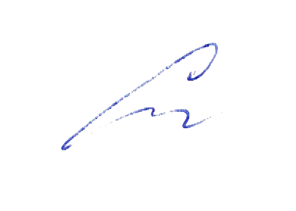 «31» августа 2021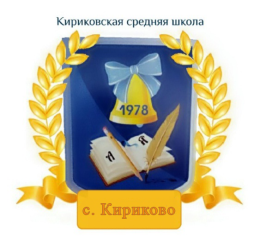 УТВЕРЖДАЮ:Директор муниципального бюджетного общеобразовательного учреждения «Кириковская средняя школа»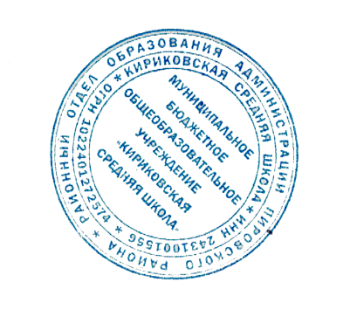 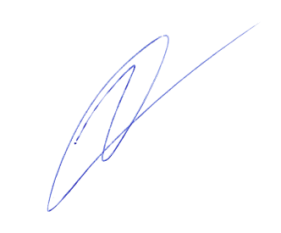 Ивченко О.В.________«31» августа 2021 года№РазделСодержаниеАудированиеРазвитие у детей у детей способности воспринимать и понимать обращенную к ним речь.Слушание и запоминание ряда речевых комплексов и слов (2 слога, 2 – 3 слова).Слоги и слова с рядом свистящих и шипящих звуков, дифференциация свистящих и шипящих звуков.Слоги и односложные слова со стечением двух – трех согласных.Слова, близкие по звучанию.Дикция и выразительность речиОтработка у школьников четкости  произношения, эмоциональной выразительности речи. Голос, сила голоса. Индивидуальные и хоровые упражнения с использованием силы голоса. Мимика и жесты. Лицо, выражение лица. Практическое использование мимики в речевых ситуациях.Подготовка речевой ситуации  и организация высказыванияВ содержание раздела входит перечень лексических тем и речевых ситуаций по названным темам, связанных со школьной жизнью и бытом детей, их играми, взаимоотношениями с окружающими.Тематика речевых ситуаций: игры детей, моя семья, доктор Айболит, Мойдодыр, юный художник, разговор по секрету, я в зеркале, разговор с игрушкой, в гостях у бабушки, на школьной перемене, любимое занятие и др.Рассказ и не рассказ, тема рассказа, ее обсуждение.Заголовок к речевой ситуации.Активизация, обогащение, уточнение словаря по теме.Составление предложений с опорой на заданную синтаксическую конструкцию. Фиксация символами каждого предложения.Составление из символов связного высказывания  из 3 – 5 предложений.Использование личных местоимении вместо существительного для связи предложений в тексте.Использование известных, новых слов в ролевой игре по теме.Культура общения.Проведение специальной работы по обогащению речи учащихся словами, оборотами, служащими для выражения благодарности, просьбы, приветствия. Выражение благодарности. Вежливые слова. Тон речи. Речевое внимание к собеседнику. Поведение собеседников в ходе беседы. Тренировочные упражнения на готовом речевом материале.№ТемаКоличество часовэкскурсий1.Школьная жизнь822.Игры и игрушки53.Играем в сказку74.Я дома45.Я и мои товарищи46.Мы встречаем Новый год47.Зимняя прогулка48.Мойдодыр129.Мамины помощники1110.Мир природы82Итоговое занятие1Всего68ч4№РазделТема урокаРазделТема урокаРазделТема урокаРазделТема урокаРазделТема урокаРазделТема урокаК-вочасовК-вочасовК-вочасовК-вочасовАудированиеРечевая ситуацияКультура общенияКонтрольно-диагностические материалыДата№РазделТема урокаРазделТема урокаРазделТема урокаРазделТема урокаРазделТема урокаРазделТема урокаК-вочасовК-вочасовК-вочасовК-вочасовХарактеристика учебной деятельности обучающегосяХарактеристика учебной деятельности обучающегосяХарактеристика учебной деятельности обучающегосяКонтрольно-диагностические материалыДатаШкольная жизнь – 8 чДобро пожаловать!Школьная жизнь – 8 чДобро пожаловать!Школьная жизнь – 8 чДобро пожаловать!Школьная жизнь – 8 чДобро пожаловать!Школьная жизнь – 8 чДобро пожаловать!Школьная жизнь – 8 чДобро пожаловать!1111Поздравление с началом учебного года.Приветствие и прощание в школе и дома. Употребление слов здравствуйте, доброе утро, до свидания.Ответные реплики в типовом диалоге.01.09У нас новая ученицаУ нас новая ученицаУ нас новая ученицаУ нас новая ученицаУ нас новая ученицаУ нас новая ученица1111Выполнение инструкций по заданию учителя (организационные инструкции). Знакомство с  новой ученицей.Употребление слов здравствуйте, доброе утро, до свидания. Правила поведения при знакомстве.Игра «Подари улыбку» (тренировочные упражнения в изображении доброжелательного выражения лица). Прослушивание песни «Улыбка» В. Шаинского. Игра «Наши имена»02.09 Кто нас лечит и кормит Кто нас лечит и кормит Кто нас лечит и кормит Кто нас лечит и кормит Кто нас лечит и кормит Кто нас лечит и кормит1111Выполнение инструкций по заданию учителя (организационные инструкции).Экскурсия по школе: посещение  медицинского кабинета, столовой. Знакомство с  персоналом.Употребление слов здравствуйте, доброе утро, до свидания. Правила поведения при знакомстве.Игра «Подари улыбку» (тренировочные упражнения в изображении доброжелательного выражения лица). Прослушивание песни «Улыбка» В. Шаинского. Беседа по итогам экскурсии.08.09Правила для школьника.Правила для школьника.Правила для школьника.Правила для школьника.Правила для школьника.Правила для школьника.1111Конструирование реплик по теме.Введение детей в ситуацию знакомства Развитие умения участвовать в вопросно-ответном диалоге.Расширение представления детей о правилах поведения при знакомстве.Игра «Дополни предложение» по условно-графическим схемам. Проигрывание  диалогов знакомства игрушек.09.09 Дежурим с другом (подругой) Дежурим с другом (подругой) Дежурим с другом (подругой) Дежурим с другом (подругой) Дежурим с другом (подругой) Дежурим с другом (подругой)1111Слушание песни «Мы дежурные», хоровые ответы учащихся на вопросы из песниВыявление представлений детей по теме ситуации с помощью вопросов учителя и с опорой на иллюстративный материалЗакреплять умение строить высказывание-просьбу и отвечать на просьбу согласием или отказомПроигрывание диалогов между детьми с использованием соответствующей мимики, силы голоса, жестов.Уточнение обязанностей дежурных.15.09 «Ура! Перемена!» «Ура! Перемена!» «Ура! Перемена!» «Ура! Перемена!» «Ура! Перемена!» «Ура! Перемена!»1111Чтение учителем стихотворения «Перемена»Обсуждение ситуации по вопросам учителя.Познакомить школьников с основными правилами поведения на перемене.16.09Истории о летеИстории о летеИстории о летеИстории о летеИстории о летеИстории о лете1111отгадывание загадки о летеМоделирование диалогов на основе изображенной на картинке ситуацииПознакомить с правилами участия в полилогеИгра «Рассказ по кругу»22.09 Я расскажу вам, где отдыхал Я расскажу вам, где отдыхал Я расскажу вам, где отдыхал Я расскажу вам, где отдыхал Я расскажу вам, где отдыхал Я расскажу вам, где отдыхал1111Разучивание считалокМоделирование диалогов на основе изображенной на картинке ситуации и по собственному опытуПознакомить с правилами участия в полилогеСоставление рассказа о лете с опорой на вопросительно – символический план23.09  Игры и игрушки – 5 ч«Игрушки»  Игры и игрушки – 5 ч«Игрушки»  Игры и игрушки – 5 ч«Игрушки»  Игры и игрушки – 5 ч«Игрушки»  Игры и игрушки – 5 ч«Игрушки»  Игры и игрушки – 5 ч«Игрушки»1111Разучивание чистоговорки То-то-то – у Антона лото.Обогащать лексический запас учащихся словами, называющими игрушки, их основные признаки и действия с нимиСоставление предложений об игрушках, изображенных на картинке, по образцу, данному учителем29.09 «Моя любимая игрушка» «Моя любимая игрушка» «Моя любимая игрушка» «Моя любимая игрушка» «Моя любимая игрушка» «Моя любимая игрушка»1111Чтение учителем стихотворения А. Барто «Я люблю свою лошадку»Описание игрушки по картинно-графическому плану.Игра «Назови ласково»Игра «Отгадай мою игрушку»30.09 «Магазин игрушек» «Магазин игрушек» «Магазин игрушек» «Магазин игрушек» «Магазин игрушек» «Магазин игрушек»1111Конструирование возможных диалогов между продавцом и покупателями в магазине «Игрушки» с опорой на содержание картинкиПомочь первоклассникам перенести полученные знания о ситуации «Покупка в магазине» в новые условияПовторить основные правила поведения в магазине.Ролевая игра «Магазин игрушек»06.10«Уложим куклу спать»«Уложим куклу спать»«Уложим куклу спать»«Уложим куклу спать»«Уложим куклу спать»«Уложим куклу спать»«Уложим куклу спать»111Слушание стихотворения Ю. Горея «Колыбельная».Выполнение игровых действий в соответствии с текстом. Устные отчеты о выполняемых действиях.Активизировать в словарном запасе школьников выражения, традиционные в ситуации перед сном.Тренировочные упражнения в произнесении пожеланий перед сном спокойным голосом с ласковой интонациейФормировать у учащихся умение давать отчеты о выполняемых действиях. Ролевая игра «Уложи куклу спать»07.10«Мы уже не малыши»«Мы уже не малыши»«Мы уже не малыши»«Мы уже не малыши»«Мы уже не малыши»«Мы уже не малыши»«Мы уже не малыши»111Чтение стихотворения А. Барто «Я выросла»Называние игрушек и учебных вещей, классификация с использованием обобщающего слова. Составление предложений «Где что находится?», «Какие предметы не на своём месте», «Что положу в портфель», «Куда уберу игрушки». Беседа о бережном отношении к вещам. Составление высказываний по условным схемам «Куда нужно убрать вещи (игрушки и учебные принадлежности)Выявление умений рассказывать о предстоящей и выполненной работе, проводить простую классификацию (игрушки – учебные вещи),  строить предложения по вопросам, использовать предлоги (в, на, под).13.10.Играем в сказку – 7 ч Знакомство со сказкой  «Три медведя»Играем в сказку – 7 ч Знакомство со сказкой  «Три медведя»Играем в сказку – 7 ч Знакомство со сказкой  «Три медведя»Играем в сказку – 7 ч Знакомство со сказкой  «Три медведя»Играем в сказку – 7 ч Знакомство со сказкой  «Три медведя»Играем в сказку – 7 ч Знакомство со сказкой  «Три медведя»Играем в сказку – 7 ч Знакомство со сказкой  «Три медведя»Играем в сказку – 7 ч Знакомство со сказкой  «Три медведя»11Разучивание чистоговоркиПознакомить учащихся с русской народной сказкой «Три медведя»Продолжать формировать представления детей о правилах поведения при знакомстве.Выкладывание картинок в правильной сюжетной последовательности14.10 Инсценировка сказки «Три медведя» Инсценировка сказки «Три медведя» Инсценировка сказки «Три медведя» Инсценировка сказки «Три медведя» Инсценировка сказки «Три медведя» Инсценировка сказки «Три медведя» Инсценировка сказки «Три медведя» Инсценировка сказки «Три медведя»11Коллективное рассказывание сказки.Инсценирование сказки с использованием элементов костюмовРазвивать интонационные и жестово-мимические умения школьников в процессе инсценировки сказкиБеседа «Самая интересная сказка» с привлечением личного опыта учащихся20.10Знакомство со сказкой  «Три поросенка»Знакомство со сказкой  «Три поросенка»Знакомство со сказкой  «Три поросенка»Знакомство со сказкой  «Три поросенка»Знакомство со сказкой  «Три поросенка»Знакомство со сказкой  «Три поросенка»Знакомство со сказкой  «Три поросенка»Знакомство со сказкой  «Три поросенка»11Выбор из нескольких, близких по содержанию картинок, той, которая соответствует услышанной сказке.Познакомить учащихся со сказкой «Три поросенка»Формирование навыков взаимопомощи на примере героев сказки.Выкладывание изображений персонажей сказки на парте после ответа на вопрос учителя «Кто из чего построил домик?»21.10 Инсценировка сказки «Три поросенка» Инсценировка сказки «Три поросенка» Инсценировка сказки «Три поросенка» Инсценировка сказки «Три поросенка» Инсценировка сказки «Три поросенка» Инсценировка сказки «Три поросенка» Инсценировка сказки «Три поросенка» Инсценировка сказки «Три поросенка»11Прослушивание аудиозаписи сказки «Три поросенка»Инсценирование сказки и использование элементов костюмовРазвивать интонационные и жестово-мимические умения школьников в процессе инсценировки сказкиБеседа «Самая интересная сказка» с привлечением личного опыта учащихся27.10.Знакомство со сказкой  «Красная Шапочка».Знакомство со сказкой  «Красная Шапочка».Знакомство со сказкой  «Красная Шапочка».Знакомство со сказкой  «Красная Шапочка».Знакомство со сказкой  «Красная Шапочка».Знакомство со сказкой  «Красная Шапочка».Знакомство со сказкой  «Красная Шапочка».Знакомство со сказкой  «Красная Шапочка»11Прослушивание загадки в форме «звукового письма»Познакомить учащихся со сказкой «Красная Шапочка»Продолжать формировать представления детей о правилах поведения при знакомстве.Игра «Расскажи по кругу» с опорой на картинки28.10Инсценировка сказки «Красная Шапочка»Инсценировка сказки «Красная Шапочка»Инсценировка сказки «Красная Шапочка»Инсценировка сказки «Красная Шапочка»Инсценировка сказки «Красная Шапочка»Инсценировка сказки «Красная Шапочка»Инсценировка сказки «Красная Шапочка»Инсценировка сказки «Красная Шапочка»11Коллективное рассказывание сказки.Инсценирование сказки и использование элементов костюмовРазвивать интонационные и жестово-мимические умения школьников в процессе инсценировки сказкиРассказывание сказки учащимися с опорой на предметные картинки.11.11Знакомство со стихотворением С. Михалкова «Мой щенок»Знакомство со стихотворением С. Михалкова «Мой щенок»Знакомство со стихотворением С. Михалкова «Мой щенок»Знакомство со стихотворением С. Михалкова «Мой щенок»Знакомство со стихотворением С. Михалкова «Мой щенок»Знакомство со стихотворением С. Михалкова «Мой щенок»Знакомство со стихотворением С. Михалкова «Мой щенок»Знакомство со стихотворением С. Михалкова «Мой щенок»Знакомство со стихотворением С. Михалкова «Мой щенок»1Заучивание четверостишья из стихотворения.Познакомить учащихся с творчеством С. МихалковаВоспитывать у детей любовь к животным.Воспроизведение содержания стихотворения по сюжетным картинкам.12.11Я дома – 4 чВ воскресенье все домаЯ дома – 4 чВ воскресенье все домаЯ дома – 4 чВ воскресенье все домаЯ дома – 4 чВ воскресенье все домаЯ дома – 4 чВ воскресенье все домаЯ дома – 4 чВ воскресенье все домаЯ дома – 4 чВ воскресенье все домаЯ дома – 4 чВ воскресенье все домаЯ дома – 4 чВ воскресенье все дома1Слушание стихотворения Е. Благининой «Посидим в тишине»Понимание прямых родственных отношений: мама, папа, дедушка, бабушка, братья, сестры. Знание имени, отчества и фамилии своих родителей, места их работы, имён братье и сестёр, их занятий. «Кто старше, кто младше?».Формировать уважительное отношение к старшимВыявление знаний учащихся о членах своей семьи, о понимании отношений: старше - младше, умения составлять предложения по сюжетным картинкам.18.11Расскажи о себеРасскажи о себеРасскажи о себеРасскажи о себеРасскажи о себеРасскажи о себеРасскажи о себеРасскажи о себеРасскажи о себе1Знание своего имени, отчества, фамилии, адреса.Рассказ о себе по образцу19.11Я звоню себе домойЯ звоню себе домойЯ звоню себе домойЯ звоню себе домойЯ звоню себе домойЯ звоню себе домойЯ звоню себе домойЯ звоню себе домойЯ звоню себе домой1Разучивание чистоговоркиМоделирование телефонных разговоров с мамой.Познакомить с правилами общения по телефонуЧтение номеров телефонов, запись и заучивание домашнего номера телефона25.11Я звоню в экстренные службыЯ звоню в экстренные службыЯ звоню в экстренные службыЯ звоню в экстренные службыЯ звоню в экстренные службыЯ звоню в экстренные службыЯ звоню в экстренные службыЯ звоню в экстренные службыЯ звоню в экстренные службы1Слушание и воспроизведение чистоговорки:Конструирование диалога с диспетчером «Скорой помощи»Познакомить с правилами общения по телефонуСоставление рассказа с опорой на картинки26.11.Мои товарищи в школе  - 4 ч Играем во двореМои товарищи в школе  - 4 ч Играем во дворе11111111Слушание стихотворения Г.П. Шалаевой «Умей играть самостоятельно»Формировать умение школьников разворачивать диалог в игровых ситуациях.Умение игры по правилам.Игра «Кто быстрее?»01.12Не надо больше ссоритьсяНе надо больше ссориться11111111Слушание стихотворения Э. Мошковская «Не надо больше ссориться»Моделирование спорных ситуации и способы их решенияФормировать доброжелательное отношение друг к другуПроигрывание диалогов между детьми с использованием соответствующей мимики, силы голоса, жестов.Игра «Что такое хорошо?»01.12Дружат в нашем классе девочки и мальчикиДружат в нашем классе девочки и мальчики11111111Слушание песни «Мы дежурные», хоровые ответы учащихся на вопросы из песниВыявление представлений детей по теме ситуации с помощью вопросов учителя и с опорой на иллюстративный материалЗакреплять умение строить высказывание-просьбу и отвечать на просьбу согласием или отказомПроигрывание диалогов между детьми с использованием соответствующей мимики, силы голоса, жестов.Уточнение обязанностей дежурных.08.12Наш товарищ заболелНаш товарищ заболел11111111Слушание стихотворения Г.П. Шалаевой «Если друг попал в беду, помоги ему»Выявление представлений детей по теме «Опасные ситуации» с помощью вопросов учителя и с опорой на иллюстративный материалЗакреплять умение строить высказывание-просьбу, обращенную к учителю.Рассказ по сюжетным картинкам порядка действий в опасной ситуации09.12Готовим новогодний праздник  - 3 чГотовимся к праздникуГотовим новогодний праздник  - 3 чГотовимся к празднику11111111Разучивание новогоднего стихотворения по выбору учителя.Составление письма Деду Морозу с опорой на условно-графические схемы предложенийУчить отвечать на вопросы в беседе и инициировать общениеРассказ по кругу: коллективное составление рассказа о новогоднем празднике с опорой на сюжетные картинки.15.12Новогодние чудесаНовогодние чудесаНовогодние чудеса1111111Слушание песенки «В лесу родилась елочка»Моделирование ситуации знакомства на карнавалеРазвивать у школьников жестово-мимическую и интонационную выразительностьИгра «Узнай меня»16.12 Новогодние поздравления Новогодние поздравления Новогодние поздравления1111111Выбор на рисунке ситуации, соответствующей реплике, произнесенной учителемМоделирование возможных диалогов между героями картинки при преподнесении подарков.реплики-поздравления, сопровождающие вручение подарковПроигрывание диалогов между учащимися при преподнесении подарков.22.12Новогодние поздравленияНовогодние поздравленияНовогодние поздравления1111111Выбор на рисунке ситуации, соответствующей реплике, произнесенной учителемМоделирование возможных диалогов между героями картинки при преподнесении подарков.реплики-поздравления, сопровождающие вручение подарков23.12Зимняя прогулка – 4 ч Зимняя одеждаЗимняя прогулка – 4 ч Зимняя одеждаЗимняя прогулка – 4 ч Зимняя одежда1111111Заучивание чистоговорки «в шапке да шубке хорошо Мишутке»Рассматривание картинок и называние предметов зимней одежды и обувиЗакреплять умение строить высказывание-просьбу, подать тот или иной предмет одеждыПроигрывание ситуации «Кукла одевается на прогулку»29.12Зимние забавыЗимние забавыЗимние забавы1111111Выбор предложения, наиболее подходящего к картинке из двух, произнесенных учителем (У Миши санки. – У Маши санки.)Моделирование возможных диалогов между героями картинкиЗакреплять умение строить высказывание-просьбу, в связи с ситуациейСоставление рассказа с опорой на картинный план12.01 Мы катаемся с горы Мы катаемся с горы Мы катаемся с горы1111111Н. Некрасов «Детство» (отрывок)Закреплять умение составлять рассказы из личного опытаЗакреплять умение строить высказывание-просьбу, в связи с ситуациейСоставление рассказа с опорой на картинку13.01Мы лепим снеговикаМы лепим снеговика11111111Давай, дружок,Смелей, дружок.Кати по снегуСвой снежок.Закреплять умение составлять рассказы из личного опытаЗакреплять умение строить высказывание-просьбу, в связи с ситуациейСоставление рассказа с опорой на картинный план. Практическое занятие.19.01Мойдодыр – 12 чЯ умываюсьМойдодыр – 12 чЯ умываюсь11111111Слушание отрывка из стихотворения «Мойдодыр»Активизировать в словарном запасе школьников слова, обозначающие предметы гигиеныЗакреплять умение строить высказывание-просьбуСоставление короткого рассказа на тему «Я умываюсь» и закрепление  его действиями20.01Я чищу зубыЯ чищу зубы11111111Отгадывание загадок.Активизировать в словарном запасе школьников слова, обозначающие предметы гигиеныЗакреплять умение строить высказывание-просьбуСоставление короткого рассказа на тему «Я чищу зубы» и закрепление  его действиями26.01Режим дня школьникаРежим дня школьника11111111Слушание стихотворения С. Михалкова «Про Мимозу»Познакомить детей с режимом дня школьника, с последовательностью их действий.Правильное расположение картинок по порядку, составление рассказа по картинкам.27.01Я правильно одеваюсьЯ правильно одеваюсь11111111Слушание стихотворения С. Я. Маршака «Рассеяный»Расширить словарный запас школьников, обозначающие предметы одеждыФормирование навыков взаимопомощи. Употребление слов спасибо, пожалуйста.Игра «Одень Машу»02.02Вещи в моем шкафуВещи в моем шкафу11111111Отгадывание загадокУпотребление в речи предлогов в, на, под.Употребление слов спасибо, пожалуйстаПрактические упражнения по складыванию одежды.03.02Я собираюсь на прогулкуЯ собираюсь на прогулкуЯ собираюсь на прогулкуЯ собираюсь на прогулку111111Отгадывание загадокРасширить словарный запас школьников, обозначающие предметы одежды и распределение их по сезонам и по принадлежности.Усвоить последовательность действий при одевании. Игра «Оденься правильно»09.02Содержу одежду в чистотеСодержу одежду в чистотеСодержу одежду в чистотеСодержу одежду в чистоте111111Отрывок из стихотворения В. Маяковского «Что такое хорошо, что такое плохо?»Расширить словарный запас школьников, обозначающие предметы, используемые при уходе за одеждой.Формирование навыков взаимопомощи. Употребление слов спасибо, пожалуйста.Составление рассказа о том, как проходит день школьника, после возвращения из школы. Игра «Кто знает, пусть продолжает»10.02Опрятному человеку нужны помощникиОпрятному человеку нужны помощникиОпрятному человеку нужны помощникиОпрятному человеку нужны помощники111111Выполнение инструкций по заданию учителя (организационные инструкции).Экскурсия в прачечную. Знакомство с  персоналом.Расширить словарный запас школьников, обозначающие предметы бытовой техники.Употребление слов здравствуйте, доброе утро, до свидания. Правила поведения при знакомстве.Правильное расположение картинок по порядку, составление рассказа по картинкам.16.02 Я обуваюсь Я обуваюсь Я обуваюсь Я обуваюсь111111Слушание стихотворения «Научу обуваться и братца» Е. БлагининойРасширить словарный запас школьников, обозначающие разновидность обувиПрактические упражнения в обувании, в шнуровании.17.02Я ухаживаю за обувью.Я ухаживаю за обувью.Я ухаживаю за обувью.Я ухаживаю за обувью.111111Отгадывание загадок.Расширить словарный запас школьников, обозначающие предметы для ухода за обувьюФормирование навыков взаимопомощи. Употребление слов спасибо, пожалуйста.Практические упражнения в уходе за обувью.24.02Я по лужам прогулялсяЯ по лужам прогулялсяЯ по лужам прогулялся1111111Слушание детской песни «Ангина»Закреплять умение составлять рассказ из личного опытаИгра «Кто знает, тот продолжает»02.03 Мишка заболел Мишка заболел Мишка заболел1111111Слушание отрывка из стихотворения К.И. Чуковского «Айболит»Расширить словарный запас школьников, обозначающие медицинские предметыФормирование доброжелательного отношения к больномуСюжетно – ролевая игра «Я - доктор»03.03  Я за порогом дома Садитесь, пожалуйста! (Поведение в автобусе)  Я за порогом дома Садитесь, пожалуйста! (Поведение в автобусе)  Я за порогом дома Садитесь, пожалуйста! (Поведение в автобусе)1111111Слушание песенки «Мы едем, едем, едем»Расширить словарный запас школьников, обозначающие общественный транспортФормирование навыков взаимопомощи. Употребление слов спасибо, пожалуйста.Моделирование ситуации «Я в автобусе»09.03 Мы не знаем, как пройти, Как быть? Мы не знаем, как пройти, Как быть? Мы не знаем, как пройти, Как быть?1111111Отгадывание загадок.Моделирование ситуации «Я забыл дорогу». Обратить внимание учащихся на значение интонационного выделения словФормирование навыков взаимопомощи. Употребление слов спасибо, пожалуйста.Анализ ситуации по вопросам учителя. Рассматривание картинок.10.03Где я живуГде я живуГде я живу1111111Отгадывание загадокЗапоминание своего адресаПроигрывание диалога «Где ты живешь?»16.03 Моя дорога в школу Моя дорога в школу Моя дорога в школу1111111Отгадывание загадокМоделирование ситуации «В школу я иду таким путем»Зарисовка маршрута от дома до школаЗа покупками в магазинЗа покупками в магазинЗа покупками в магазин1111111Конструирование возможных диалогов между продавцом и покупателями в магазине  с опорой на содержание картинкиПомочь первоклассникам перенести полученные знания о ситуации «Покупка в магазине» в новые условияПовторить основные правила поведения в магазине.Ролевая игра «Магазин игрушек»17.03 Я иду в кружок. Кто со мной? Я иду в кружок. Кто со мной? Я иду в кружок. Кто со мной? Я иду в кружок. Кто со мной? Я иду в кружок. Кто со мной?11111Конструирование реплик-обращений в ситуации записи в кружокРолевая ситуация «Я записываюсь в кружок»Познакомить с основными моделями поведения в ситуации записи в кружокБеседа с опорой на личный опыт30.03Мы в гостях на день рожденииМы в гостях на день рожденииМы в гостях на день рожденииМы в гостях на день рожденииМы в гостях на день рождении11111Расширять представления учащихся о правилах поведения при знакомстве с ровесниками и старшимиУчить школьников правильно вести себя при знакомстве со старшим по возрасту гостемКоллективное составление рассказа «Как мы ходили в гости» по опорным картинкам31.03День рождения !Знакомимся с гостямиДень рождения !Знакомимся с гостямиДень рождения !Знакомимся с гостямиДень рождения !Знакомимся с гостямиДень рождения !Знакомимся с гостями11111Драматизация песни «К нам гости пришли»Познакомить первоклассников с понятием «познакомить кого-то с кем-то»Учить школьников правильно вести себя при знакомстве со старшим по возрастуКоллективное составление рассказа «Как я гостей встречал» по вопросам учителя06.04День рождения!Провожаем гостейДень рождения!Провожаем гостейДень рождения!Провожаем гостейДень рождения!Провожаем гостейДень рождения!Провожаем гостей11111Отрывок из сказки А. Милна «Вини-Пух и все, все, все…»Расширять представления учащихся о правилах поведения при прощании с ровесниками и старшимиУчить школьников правильно вести себя при прощании со старшим по возрастуРолевая игра «Кукла провожает гостей»07.04 Накрываем на стол Накрываем на стол Накрываем на стол Накрываем на стол Накрываем на стол11111Отгадывание загадокРасширить словарный запас школьников, обозначающие предметы посуды. Правила этикета за столом.Использование в речи слов «передайте, пожалуйста», «подайте, пожалуйста»Ролевая игра «Кукла накрывает на стол»13.04Поздравляем мамуПоздравляем мамуПоздравляем маму1111111Заучивание стихотворения к 8 Марта по выбору учащихсяСоставление поздравления маме с опорой на условно-графические схемы предложенийУчить первоклассников строить реплики-поздравления, сопровождающие вручение подарковПроигрывание диалогов между учащимися при преподнесении подарков.14.04  Мир природы – 8 ч«К нам весна шагает…»  Мир природы – 8 ч«К нам весна шагает…»  Мир природы – 8 ч«К нам весна шагает…»1111111Слушание стихотворения А. Плещеева «Весна»Расширить словарный запас школьников, обозначающие признаки весныСоставление рассказа с опорой на картинный план20.04 Первоцветы Первоцветы Первоцветы1111111Слушание стихотворения «Подснежник»Расширить словарный запас школьников, названий первые весенние цветыНазывание первоцветов ласково.Составление описания первоцветов по картинно-графическому плану21.04Весенняя прогулка.Весенняя прогулка.Весенняя прогулка.1111111Отгадывание загадокЭкскурсия на школьный двор.Составление рассказа о весне по впечатлениям о прогулке.27.04«А у нас в квартире кот! А у вас?»«А у нас в квартире кот! А у вас?»«А у нас в квартире кот! А у вас?»1111111Слушание стихотворения Б. Заходер «Кискино горе»Закреплять умение составлять рассказ из личного опытаНазывание ласковоСоставление описания кота по картинно-графическому плану28.04Учу попугая говоритьУчу попугая говоритьУчу попугая говорить1111111Отгадывание загадки.Закреплять умение составлять рассказ из личного опытаНазывание ласковоСоставление описания попугая по картинно-графическому плану04.05У меня есть щенок!У меня есть щенок!У меня есть щенок!1111111Проигрывание стихотворения А. Прокофьева «Тузик»Закреплять умение составлять рассказ из личного опытаНазывание ласковоСоставление описания собаки по картинно-графическому плану05.05 Здравствуй лето!111111111Слушание стихотворения И. Гуриной « Здравствуй лето!»Расширить словарный запас школьников, обозначающие признаки летаПравила поведения на водеИгра «Морские фигуры»11.05Промежуточная аттестация в форме устного рассказа на заданную тему11111111112.05Здравствуй, лето!111111111Отгадывание загадок, доскажи словечко Экскурсия на школьный двор. Составление рассказа о лете по впечатлениям о прогулке. Правила поведения в лесу18.05